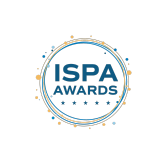 Digital Inclusion AwardISPA and Good Things Foundation are partnering to find and showcase the best digital inclusion initiatives implemented throughout the UK in 2023 at our 25th ISPA Awards. Access to reliable good quality technology, and being equipped with the skills to be able to make the most of our digitally connected world, are no longer luxuries - they are essential for all of us. The current cost-of-living crisis and woes about economic security have created an increased demand for initiatives that contribute towards digital connectivity and supply of technology for all. We want to highlight the good work being done in communities to fix the digital divide and help those in need stay or become connected. Whether you’re an individual, organisation or community group, we want to hear about the impact and change you have made. It could be improving digital literacy, helping people get connected or using digital to change lives for the better. The 2023 ISPA Awards will shine a light on this vital cause. Shortlisted nominees will be invited to the ceremony as the guests of ISPA and Good Things Foundation. To enter, please fill out this written entry form (keep the document size to no more than two pages of A4 - minimum size font: Arial 10) and send to awards@ispa.org.uk by Friday 1st September. Contact details Organisation Summarise in 30 words why your entry stands out Please provide a case study of no more than 500 words on how you have helped improve digital inclusion in communities in the past 12 months. Consider the measurable impact you had on people’s lives, reach and demographics you supported, and other supporting material, such as quotes from people that benefitted.About the ISPA Awards The ISPA Awards is the longest-running broadband and internet awards. Alongside the core categories aimed at broadband, hosting, cloud and VoIP services, there are awards aimed at those that have made the Internet a more accessible and secure place. The ISPAs are independently judged by a panel of industry experts with technical testing for ISP categories carried out by thinkbroadband, ensuring that only the top performing providers are shortlisted. The Digital Inclusion Award is part of the shared ambition between ISPA and Good Things Foundation to raise awareness of digital inclusion. The Digital Inclusion Award will be judged by ISPA and Good Things Foundation. The ceremony takes place on November 9th.